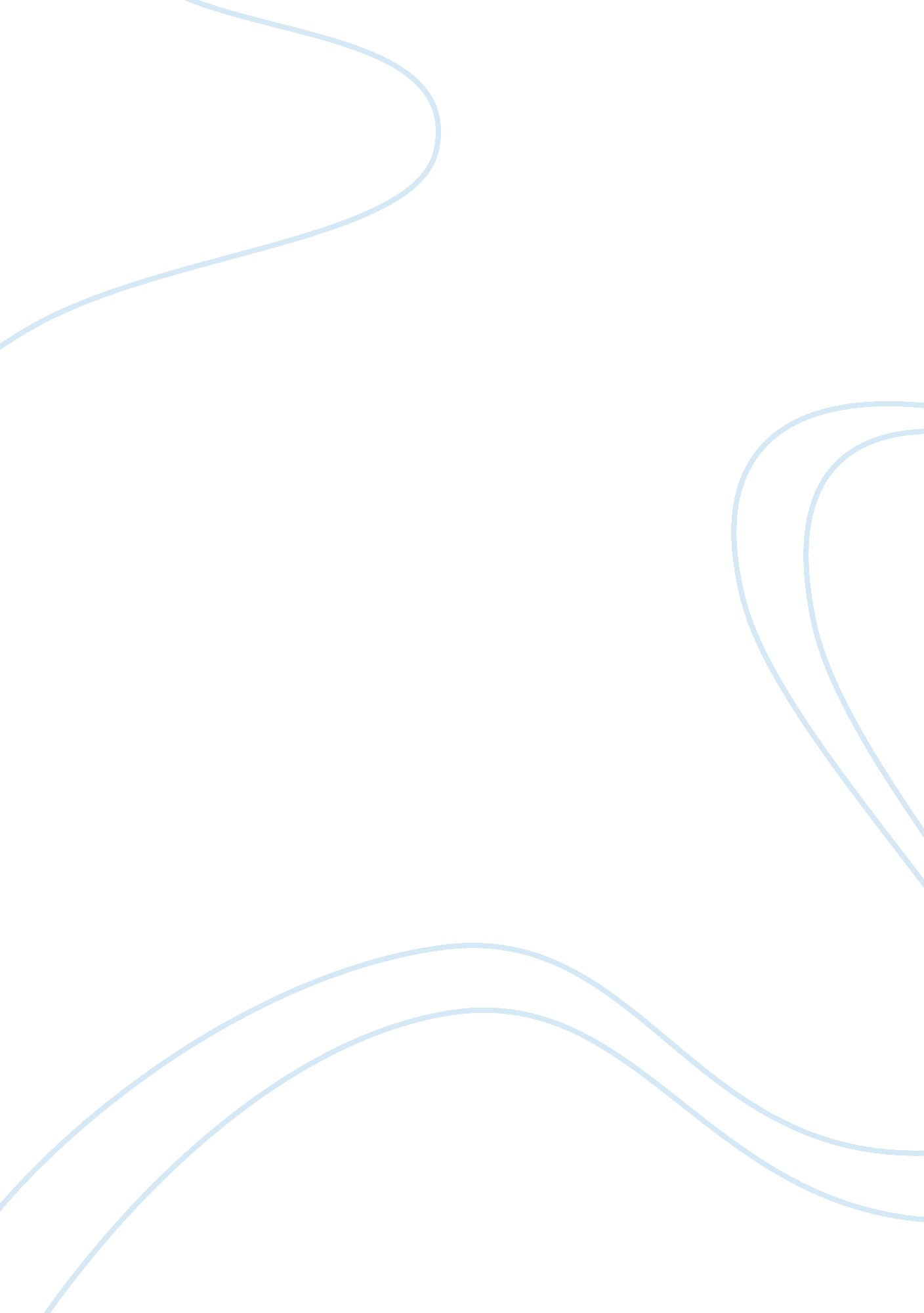 Explanation of spss tablesSport & Tourism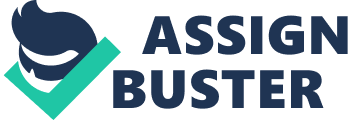 Essay, Tourism Explanation of SPSS Tables Statistics Charles Bridge N Valid 69 Missing 0 Charles Bridge Frequency Valid Percent Valid 
Yes 
49 
71. 0 
No 
20 
29. 0 
Total 
69 
100. 0 
Table 2 B) 
Statistics 
Prague Castle 
N 
Valid 
69 
Missing 
0 
Prague Castle 
Frequency 
Valid Percent 
Valid 
Yes 
46 
66. 7 
No 
23 
33. 3 
Total 
69 
100. 0 
Table 3 C) 
Statistics 
Old Town 
N 
Valid 
69 
Missing 
0 
Old Town 
Frequency 
Valid Percent 
Valid 
Yes 
53 
76. 8 
No 
16 
23. 2 
Total 
69 
100. 0 
Table 4 D) 
Statistics 
Jewish Quarter 
N 
Valid 
69 
Missing 
0 
Jewish Quarter 
Frequency 
Valid Percent 
Valid 
Yes 
13 
18. 8 
No 
56 
81. 2 
Total 
69 
100. 0 
Table 5 E) 
Statistics 
Museums 
N 
Valid 
69 
Missing 
0 
Museums 
Frequency 
Valid Percent 
Valid 
Yes 
35 
50. 7 
No 
34 
49. 3 
Total 
69 
100. 0 
One of the objectives of the research is to identify the number of dark tourism sites in Prague. The tables below best suit the objective. The information identifies 5 centers in the Dark Tourism Site as: 
Charles Bridge 
Jewish Quarter 
Museums 
Old Town 
Prague Castle 
Table 10 
Statistics 
How would you classify the type of holiday you are on 
N 
Valid 
69 
Missing 
0 
How would you classify the type of holiday you are on 
Frequency 
Valid Percent 
Valid 
Heritage 
9 
13. 0 
Culture 
16 
23. 2 
Short/City break 
19 
27. 5 
European Tour 
11 
15. 9 
Stag or Hen Party 
7 
10. 1 
VFR 
7 
10. 1 
Total 
69 
100. 0 
The second objective of the research was to identify the historical aspects related to existence of these sites. Table 10 reveals that the Dark Tourism Centre has been used for various historical events such as 
Heritage 
Culture 
Short/City break 
European Tour 
Stag or Hen Party 
VFR 
Even so, the largest numbers of visitors have been using it for Short City Breaks. 
Table 12 
Statistics 
Awarness of dark tourism 
N 
Valid 
69 
Missing 
0 
Awarness of dark tourism 
Frequency 
Valid Percent 
Valid 
Very aware 
7 
10. 1 
Aware 
12 
17. 4 
Niether 
22 
31. 9 
unaware 
14 
20. 3 
Very unaware 
14 
20. 3 
Total 
69 
100. 0 
The third objective was to identify the distribution of these centers in the town. Table 12 discusses the awareness of the residents about the Dark Tourism sites. The low level of awareness indicates that the distribution is not equal hence there is a large number of people who are not aware of the centers. 
Table 16 
Statistics 
Impact of dark tourism on Pragues reputation 
N 
Valid 
69 
Missing 
0 
Impact of dark tourism on Pragues reputation 
Frequency 
Valid Percent 
Valid 
Postive 
27 
39. 1 
No impact 
34 
49. 3 
Negative 
8 
11. 6 
Total 
69 
100. 0 
The fourth objective was to find out the origins of the tourists to these sites. The impact that the Dark tourism has had on the reputation of Prague indicates that centers have been working for a considerable duration, creating a possibility of the tourism having originated locally. 
The factors identified in the objectives indicate that about the demand for the Old Town is more than other areas in the dark tourism industry in Prague. The demand for other areas is low because of the lack of awareness. 